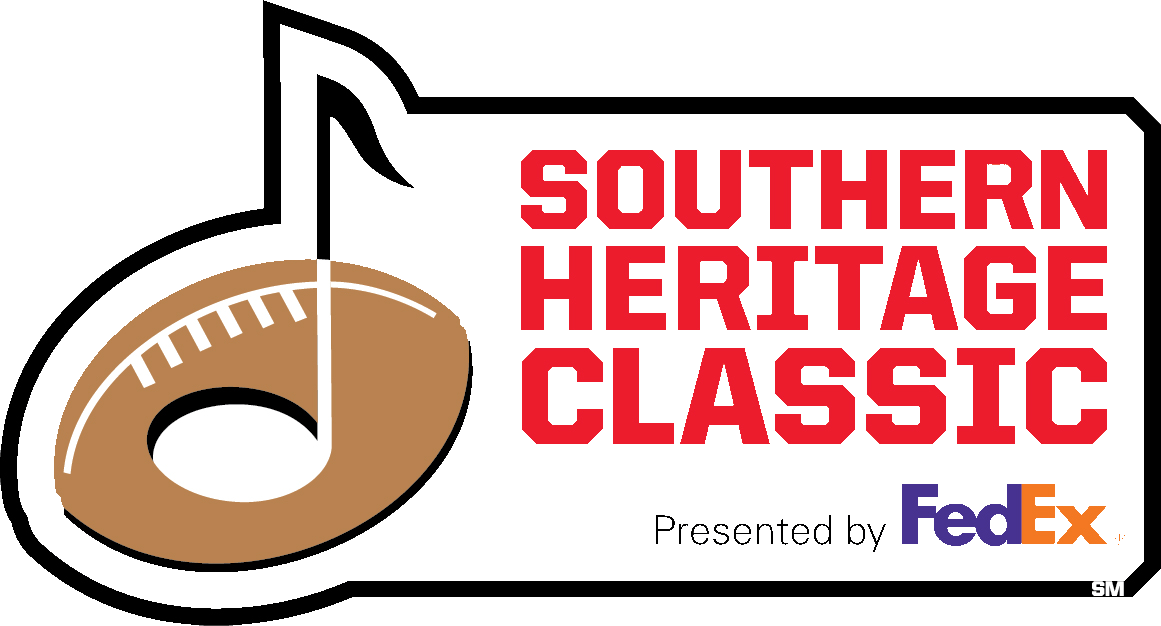 Media Credentials RequestIf you would like media credentials to cover the football game on Saturday, September 9th please complete this form and email it to smcpublicrelations1@gmail.com. Someone will contact you regarding your request.  Name of Contact Person & Title: _________________________________________________________________Phone: ___________________________________      Email: __________________________________________Name of the Organization: _____________________________________________________________________Type of organization (check all that apply): __Television     __Radio      __Print     __Online  Organization Website: _________________________________________________________________________Organization Address: _________________________________________________________________________Number of passes needed. Two maximum will be granted unless special permission is obtained: _____________	If you need more than two passes, please place a brief explanation below: _________________________________________________________________________________________________________________________________________________________________________________________________________________________________________________________________________________Names of individuals who will be using passes and titles:_________________________________________________________________________________________________________________________________________________________________________________________________________________________________________________________________________________How would you like to obtain the passes? Pick up or mailed. If you want them mailed please give us the address and allow for a minimum of two weeks prior to the game for delivery. ______________________________________________________________________________________________